
АДМИНИСТРАЦИЯ ЗАОЗЕРНОВСКОГО СЕЛЬСОВЕТА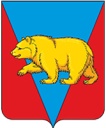 АБАНСКОГО РАЙОНА КРАСНОЯРСКОГО КРАЯ	РАСПОРЯЖЕНИЕ06.03.2024                     с. Заозерка                                       №04-р О назначении ответственного лица по размещению информации в системе контроля за формированием и использованием средств дорожных фондов (СКДФ)         В целях организации эффективной работы  и своевременного размещения информации в системе контроля за формированием и использованием средств дорожных фондов (СКДФ) согласно Федерального закона № 257-ФЗ от 08 ноября 2007 года «Об автомобильных дорогах и о дорожной деятельности в Российской Федерации и о внесении изменений в отдельные законодательные акты Российской Федерации», Федеральным законом № 39-ФЗ от 06 марта 2022 года «О внесении изменений в отдельные законодательные акты Российской Федерации»:1.Назначить, ответственным лицом за размещение информации  в системе контроля за формированием и использованием средств дорожных фондов (СКДФ), полноту, достоверность, актуальность информации и своевременность ее размещения главу Заозерновского сельсовета Абанского района Красноярского края Метелица Владимира Николаевича.         2. Контроль за выполнением настоящего распоряжения оставляю за собой.         3.  Распоряжение вступает в силу со дня его подписания.Глава сельсовета:                                                                        В.Н.Метелица